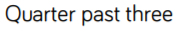 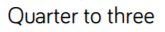 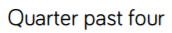 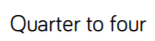 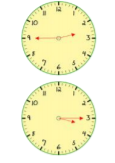 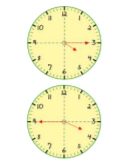 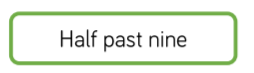 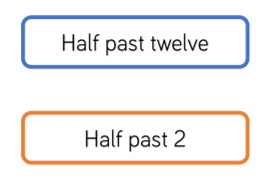 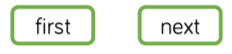 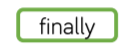 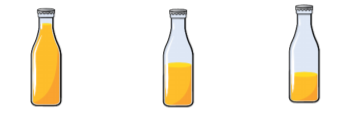 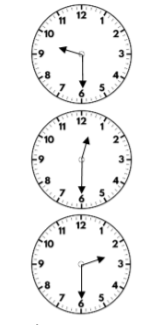 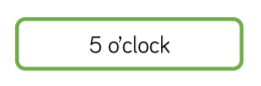 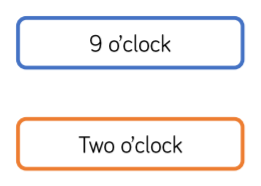 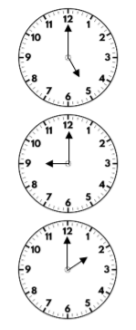 KnowledgeThe long hand is the minute handThe short hand is the hour handO’clock is when the minute hand points at 12Half past is when the minute hand points at 6The hour hand will be half way in between two numbers when the clock is at half past an hourQuarter past is when the minute hand points at 3Quarter to is when the minute hand points at 95 minute intervals are measured from one number to another e.g. 1 to 2, 2 to 3, 3 to 4.5 past is when the minute hand points to 110 past is when the minute hand points to 2 VocabularyDefinitionsPastAlready happenedPresentHappening nowFutureYet to happenClockA device that tells the timeO’ clockWhen the long hand points to 12Half pastWhen the long hand points to 6Quarter toWhen the long hand points to 9Quarter pastWhen the long hand points to 3 HandsThese are the two parts of the clock that move to tell the timeHourA measurement of time, equal to 60 minutesMinuteA measurement of time, equal to 60 secondsSecondA measurement of time. There are 60 seconds in a minute